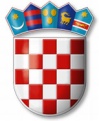 REPUBLIKA HRVATSKAVARAŽDINSKA ŽUPANIJAGOSPODARSKA ŠKOLA VARAŽDINPOZIV naSJEDNICU ŠKOLSKOG ODBORAkoja će se održati u UTORAK, 6. 6. 2017.  godine s početkom u 8,00 sati u Gospodarskoj školi VaraždinDNEVNI RED:Usvajanje zapisnika s prošle sjednice Školskog odboraDonošenje pročišćenog teksta Statuta Gospodarske škole Varaždin po dobivenoj suglasnosti osnivačaIzvješće o prestanku radnog odnosa s djelatnicima kojima istječe ugovor o radu  na određeno radno vrijeme – pomoćnici u nastavi učenicima s teškoćama u razvoju i stručno komunikacijskom posredniku učenika s teškoćama u razvoju Rebalans Plana nabave za 2017. godinuRaznoPredsjednik Školskog odbora:  Tomislav Purgarić, prof.